EIA-804
WEEKLY IMPORTS REPORT
INSTRUCTIONSQUESTIONSIf you have any questions about Form EIA-804 after reading the instructions, please contact the Survey Manager at (202) 586-3307. PURPOSEThe Energy Information Administration (EIA) Form EIA-804, "Weekly Imports Report," is used to collect data on petroleum imports.  A summary of the data appear on EIA’s website at www.eia.gov and in the EIA publication, Weekly Petroleum Status Report.WHO MUST SUBMITThe Form EIA-804 is mandatory pursuant to Section 13(b) of the Federal Energy Administration Act of 1974 (Public Law 93-275) and must be completed by Importers of Record (or Ultimate Consignees, selected by EIA, who receive Canadian imports) who import crude or petroleum products into the 50 States and the District of Columbia from foreign countries, Puerto Rico, the Virgin Islands, and other U.S. possessions.Companies are selected into the EIA weekly sample according to a procedure that assures coverage of 90 percent of each information element. Companies selected into the sample must file a report each week even if there were zero imports.Imports into Foreign Trade Zones located in the 50 States and the  are considered imports into the 50 States and the .In the case of shipments from Puerto Rico, the Virgin Islands, and other U.S. possessions to the 50 States and the District of Columbia, the EIA-804 must be completed by the exporter named on the U.S. Department of Commerce Form 7525-V, “Shipper’s Export Declaration.”Canadian ImportsWhen crude oil or petroleum products are imported from  and when the importer of record is a Canadian company, the Ultimate Consignee must report imports on the EIA-804. For example, when a Canadian shipper is listed as the Importer of Record in Block 26 of the U.S. Customs and Border Protection CBP Form 7501, “Entry Summary,” the company listed as the Ultimate Consignee shown in Block 25 of the CF 7501 must report on the EIA-804.WHEN TO SUBMITThe Form EIA-804 must be received by the EIA by 5 p.m. EST on the Monday following the end of the report period (e.g., the “Weekly Imports Report” covering the week ending January 2 must be received by 5 p.m. EST January 5).HOW TO SUBMITInstructions on how to report via e-mail, facsimile, or secure file transfer are printed on PART 2 of Form EIA-804.Secure File Transfer: This form may be submitted to the EIA by facsimile, e-mail, or secure file transfer. Should you choose to submit your data via e-mail or, we must advise you that e-mail and facsimile are insecure means of transmission because the data are not encrypted, and there is some possibility that your data could be compromised. You can also send your Excel files to EIA using a facsimile secure method of transmission: HTTPS. This is an industry standard method to send information over the web using secure, encrypted processes. (It is the same method that commercial companies use to communicate with customers when transacting business on the web.) To use this service, we recommend the use of Microsoft Internet Explorer 5.5 or later or Netscape 4.77 or later. Send your surveys using this secure method to:https://signon.eia.doe.gov/upload/noticeoog.jsp Electronic Filing Option: The PC Electronic Data Reporting Option (PEDRO) is a Windows-based application that will enable you to enter data interactively, import data from your own database, validate your data online, and transmit the encrypted data electronically to EIA via the Internet or a dial-up modem. If you are interested in receiving this free software, contact the Electronic Data Collection Support Staff at (202) 586-9659.COPIES OF SURVEY FORMS, INSTRUCTIONS AND DEFINITIONSCopies in portable document format (PDF) and spreadsheet format (XLS) are available on EIA's website.  You may access the materials at the following link:http://www.eia.gov/survey/#petroleumFiles must be saved to your personal computer. Data cannot be entered interactively on the website.GENERAL INSTRUCTIONS Definitions  of petroleum products and other terms are available on our website. Please refer to these definitions before completing the survey form.PART 1. RESPONDENT IDENTIFICATION DATAEnter the month, day, and year for which you are filing (e.g., January 1, 2010 is: Month 01 Day 01 Year 10). The weekly report period begins at 7:01 a.m. EST on Friday and ends at 7:00 a.m. EST on the following Friday.Enter the 10-digit EIA ID Number. If you do not have a number, submit your report leaving this field blank. EIA will advise you of the number. If there has been a change since the last report, enter an “X” in the block provided.Enter the name of the reporting company. Enter the Doing Business As “DBA” name if appropriate. Enter the physical address of the reporting company.Enter the mailing address of the Contact. (Note: If the physical address and mailing address are the same, provide the information only for the physical address.)Enter the name, telephone number, fax number, and e-mail address of the person to contact concerning information shown on the report. The person listed should be the person most knowledgeable of the specific data reported. PART 2. SUBMISSION/RESUBMISSION INFORMATIONSubmissionRefer to “How to Submit” section for more details or methods for submitting data.ResubmissionA resubmission is required whenever an error greater than 5 percent of the true value is discovered by a respondent or if requested by the EIA.Enter "X" in the resubmission box if you are correcting information previously reported.Identify only those data cells and lines which are affected by the changes. You are not required to file a complete form when you resubmit, but be sure to complete the EIA ID number, the report period for which you are resubmitting and contact information.CommentsReport any unusual aspects of your operations during the current reporting period in the Comments section at the bottom of the form below Parts 1 and 2 on the cover page.  Comments will be used in the validation process and should address any data anomalies that could raise questions requiring contact by survey staff for clarification.  Comments will be protected in the same manner as other information reported on this form as described in detail in “Provisions Regarding Confidentiality of Information” following Part 3 of these instructions on Page 3.SPECIFIC INSTRUCTIONSPART 3. IMPORTS ACTIVITYQuantities: Report using the following criteria.Report only the imports of crude oil and petroleum products that entered the  through Customs during the report week. Exclude quantities of foreign origin in transit until after they enter the  through Customs.Report all quantities to the nearest whole number in thousand barrels (42  gallons/barrel). Quantities ending in 499 or less are rounded down, and quantities ending in 500 or more are rounded up (e.g., 106,499 barrels are reported as 106 and 106,500 barrels are reported as 107).Report quantities corrected to 60 degrees Fahrenheit (ºF) less basic sediment and water (BS&W).Report imports that enter bonded storage only when they are withdrawn from storage with duty paid for domestic consumption or withdrawn free of duty for use as fuel for vessels and aircraft engaged in international trade.  Exclude quantities of foreign origin in transit until after they enter the  through Customs.For purposes of this report, entry through Customs is said to occur on:the “entry date” specified in block 7 on the U.S. Customs and Border Protection CBP Form 7501, “Entry Summary” (The entry date for a warehouse withdrawal is the date of withdrawal); or the “import date” specified in block 5 on the U.S. Customs and Border Protection CBP Form  214A (Statistical Copy), “Application for Foreign Trade Zone Admission and/or Status Designation;” orthe “export date” specified in block 4 on the U.S. Department of Commerce Form 7525-V, “Shipper’s Export Declaration,” for shipments from Puerto Rico to the 50 States and the .Report imports of Crude Oil and Crude Oil for Delivery to U.S. Strategic Petroleum Reserve as imports of crude oil (Code 020) and as imports of crude oil for delivery to the U.S. Strategic Petroleum Reserve (Code 024).Refer to Table 2 “Commodity Abbreviations and Product Codes” of these instructions for information on product classifications.  In some cases, products classified according to their intended end use.  For example, naphtha must be reported as gasoline blending components, special naphtha, petrochemical feedstocks, or unfinished oils.  Exclude any products, such as finished petrochemicals, not listed on table 2 from Form EIA-804.Report all imports of fuel ethanol (code 141) intended for blending into gasoline.  Include both denatured and undenatured fuel ethanol intended for blending into gasoline.Use Table 1 to determine the PAD District classification of each State.Table1.  State ClassificationExclude imports to U.S. Territories when reporting on Form EIA-804.PART 4. TOTAL  CRUDE OIL IMPORTS BY COUNTRY OF ORIGIN INFORMATIONReport crude oil imports by country of origin for countries shown on the survey form. If the countries of origin for imports are not specifically displayed on this survey form, report the imports in Other (Code 777). The sum of the quantities reported for individual countries plus Other (code 777) must equal the total U.S. imports reported for Crude Oil (Code 020) in the Total U.S. column in Part 3.PROVISIONS REGARDING CONFIDENTIALITY OF INFORMATIONThe information reported on this form will be protected and not disclosed to the public to the extent that it satisfies the criteria for exemption under the Freedom of Information Act (FOIA), 5 U.S.C. §552, the DOE regulations, 10 C.F.R. §1004.11, implementing the FOIA, and the Trade Secrets Act, 18 U.S.C. §1905.The Federal Energy Administration Act requires the EIA to provide company-specific data to other Federal agencies when requested for official use.  The information reported on this form may also be made available, upon request, to another component of the Department of Energy (DOE); to any Committee of Congress, the Government Accountability Office, or other Federal agencies authorized by law to receive such information.  A court of competent jurisdiction may obtain this information in response to an order.  The information may be used for any nonstatistical purposes such as administrative, regulatory, law enforcement, or adjudicatory purposes.Disclosure limitation procedures are not applied to the statistical data published from this survey's information. Thus, there may be some statistics that are based on data from fewer than three respondents, or that are dominated by data from one or two large respondents. In these cases, it may be possible for a knowledgeable person to estimate the information reported by a specific respondent.Company specific data are also provided to other DOE offices for the purpose of examining specific petroleum operations in the context of emergency response planning and actual emergencies.SANCTIONSThe timely submission of Form EIA-804 by those required to report is mandatory under Section 13(b) of the Federal Energy Administration Act of 1974 (FEAA) (Public Law 93-275), as amended. Failure to respond may result in a civil penalty of not more than $2,750 per day for each violation, or a fine of not more than $5,000 per day for each criminal violation. The government may bring a civil action to prohibit reporting violations which may result in a temporary restraining order or a preliminary or permanent injunction without bond. In such civil action, the court may also issue mandatory injunctions commanding any person to comply with these reporting requirements.FILING FORMS WITH THE FEDERAL GOVERNMENT AND ESTIMATED REPORTING BURDENRespondents are not required to file or reply to any Federal collection of information unless it has a valid OMB control number. Public reporting burden for this collection of information is estimated to average 1 hour and 45 minutes per response, including the time of reviewing instructions, searching existing data sources, gathering and maintaining the data needed, and completing and reviewing the collection of information. Send comments regarding this burden estimate or any other aspect of this collection of information including suggestions for reducing this burden to: Energy Information Administration, Office of Survey Development and Statistical Integration, EI-21, 1000 Independence Avenue, S.W., Washington, D.C. 20585; and to the Office of Information and Regulatory Affairs, Office of Management and Budget, Washington, D.C. 20503.Table 2. Commodity Abbreviations and Product Codes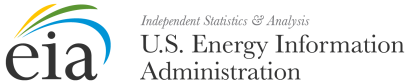  DEPARTMENT OF ENERGY
ENERGY INFORMATION ADMINISTRATION
Washington, D. C. 20585OMB No. 1905-0165
Expiration Date:  XX/XX/XX
(Revised XXXX)PAD DISTRICT 1PAD DISTRICT 1PAD DISTRICT 1SUB-PADD 1ASUB-PADD 1BSUB-PADD 1CDist. PAD DISTRICT 2PAD DISTRICT 2PAD DISTRICT 2PAD DISTRICT 2N. Dakota	S. DakotaPAD DISTRICT 3PAD DISTRICT 4PAD DISTRICT 5CommodityEIA-8 14EIA-814EIA-804Description	(An asterisk (*) indicates that name and location of processingCommodityProductProductcompany is required on the EIA-814)AbbreviationCodeCode=======================================================================Crude Oil *CRUDE020020Crude Oil for Delivery to  Strategic Petroleum Reserve*CRSPR020024Unfinished Oils, Naphthas and Lighter (less than 401 F endpoint) *UNAPH820666Unfinished Oils, Kerosene and Light Gas Oil (401 F - 650 F endpoint) *ULITE830666Unfinished Oils, Heavy Gas Oil (651 F - 1000 F endpoint) *UHEVY840666Unfinished Oils, Residuum (greater than 1000 F endpoint) *URSID850666Asphalt and Road OilASPHL931666Aviation GasolineAVGAS111666Aviation Gasoline Blending Components *AVGBC112666ButyleneBUTL633242Distillate Fuel Oil, Bonded 15 ppm Sulfur and UnderBDISU457465Distillate Fuel Oil, Bonded Greater than 15 ppm to 500 ppm Sulfur (inclusive)BDISL458466Distillate Fuel Oil, Bonded Greater than 500 ppm to 2000 ppm Sulfur (inclusive)BDISH459467Distillate Fuel Oil, Bonded Greater than 2000 ppm SulfurBDISG460468Distillate Fuel Oil, Other 15 ppm Sulfur and UnderDISU465465Distillate Fuel Oil, Other Greater than 15 ppm to 500 ppm Sulfur (inclusive)DISL466466Distillate Fuel Oil, Other Greater than 500 ppm to 2000 ppm Sulfur (inclusive)DISH467467Distillate Fuel Oil, Other Greater than 2000 ppm SulfurDISG468468EthaneETHN250242EthyleneETHL631242IsobutaneISBTN253242IsobutyleneISBTL634242KeroseneKERO311311Kerosene-Type Jet Fuel, BondedBKERJ216213Kerosene-Type Jet Fuel, OtherKEROJ213213LubricantsLUBES854666Miscellaneous ProductsMISC888666Motor Gasoline Blending Components, RBOB *RBOB118118Motor Gasoline Blending Components, CBOB *CBOB139139Motor Gasoline Blending Components, GTAB, *GTAB117117Motor Gasoline Blending Components, All Other *BCOTH138138Motor Gasoline, Finished, Reformulated (Other)MGRF127127Motor Gasoline, Finished. Reformulated (Blended with Fuel Ethanol)MGRFA125125Motor Gasoline, Finished, Conventional, Ed 55 & LowerMG<55166166Motor Gasoline, Finished, Conventional, Greater than Ed 55MG>55149149Motor Gasoline, Finished, Conventional (Other)MGCOT130130Normal ButaneBUTN252242Other HydrocarbonsOHCHY093666HydrogenHYDGN091666Renewable Fuel, Biomass Based DieselRBDISL203666Renewable Fuel, Other Renewable Diesel FuelRDISL205666Renewable Fuel, OtherRNFOT207666Oxygenates, Fuel Ethanol (FE)FETH141141Oxygenates, Ethyl Tertiary Butyl Ether (ETBE)ETBE142666Oxygenates, Methyl Tertiary Butyl Ether (MTBE)MTBE144666Oxygenates, All OtherOXYG445666Pentanes PlusPENT+220242Petrochemical Feedstocks, Naphtha less than 401 F endpointNFEED822666Petrochemical Feedstocks, Other Oils equal to or greater than 401 F endpointOFEED824666Petroleum CokeCOKE021666PropanePROP251246PropylenePROPL632246Residual Fuel Oil, BondedBRESD516511Residual Fuel Oil, OtherRESID511511Special NaphthasSNAPH051666WaxWAX070666